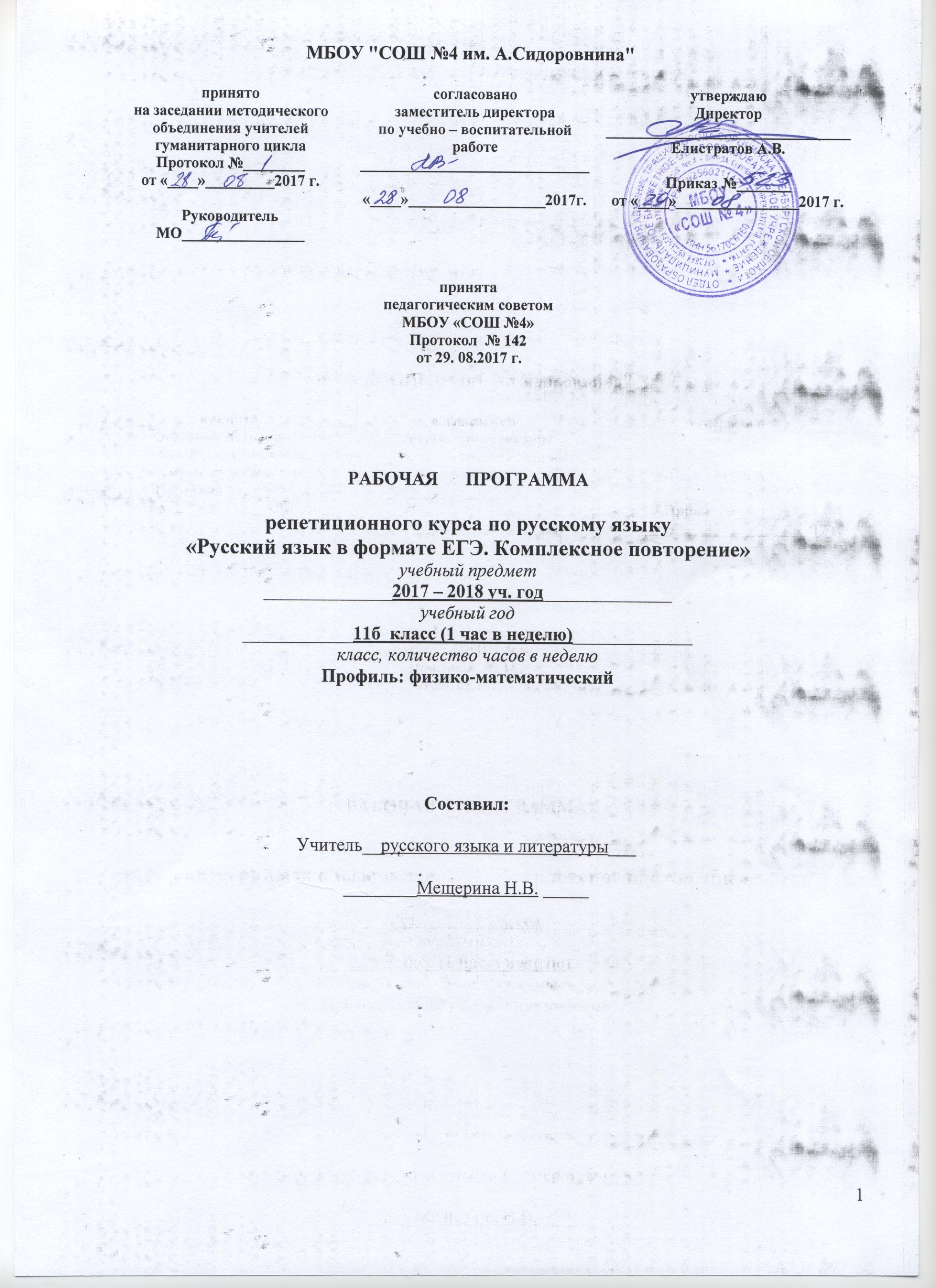 ПОЯСНИТЕЛЬНАЯ ЗАПИСКА         Рабочая программа репетиционного курса по русскому языку «Русский язык в формате ЕГЭ. Комплексное повторение» в 11 классе разработана на основе Программы А.И. Власенкова, Л.М. Рыбченковой  «Русский язык»  10-11 классы Москва  «Дрофа»» 2010 года к учебнику «Русский язык» базовый уровень 10-11 классы (Авторы А.И. власенков, Л.М. Рыбченкова, М., «Просвещение».2010 год.).         ЕГЭ – это современная форма государственной аттестации учащихся, оканчивающих среднюю школу. ЕГЭ основан на тестовых технологиях. Тестирование как новая форма экзамена накапливает свой опыт и требует предварительной подготовки всех участников образовательного процесса.Программа построена на расширении и углублении базового образования, содержит теоретический материал и практический, который включает в себя отработку правил русского языка в системе и служит для подготовки обучающихся к ЕГЭ.Программа элективного курса   предназначена для учащихся   11-х классов и рассчитана на 34 часа.Место курса в образовательном процессе.Курс ««Русский язык в формате ЕГЭ» призван актуализировать и углубить знания, ранее полученные учащимися в процессе изучения русского языка. Его главная задача – формирование языковой, коммуникативной и лингвистической компетенции учащихся.Данный курс позволит выпускникам подготовиться к ЕГЭ, объективно оценить свои  знания по предмету, опробовать разработанные КИМы и оценить их структуру и содержание, научиться писать сочинение-рассуждение (рецензия, эссе), которое создается на основе предложенного текста, и итоговое сочинение. Особенностью данного курса является то, что он акцентирует внимание на наиболее характерных ошибках, а также на особенно сложных случаях орфографии,  пунктуации и стилистики.ЦЕЛИ КУРСА: освоение учащимися 10-11 классов норм русского литературного языка, подготовка старшеклассников к выполнению заданий экзаменационной работы на более высоком качественном уровне, формирование устойчивых практических навыков выполнения тестовых и коммуникативных задач на ЕГЭ, а также пользования нормированной устной и письменной речью в различных сферах дальнейшей жизни. Главная цель курса – обеспечить поддержку освоения  содержания учебного предмета «Русский язык» всеми выпускниками средней школы, сформировать умения и навыки выполнения тестовых и коммуникативных заданий на уровне, позволяющем и учителю, и выпускникам прогнозировать положительные результаты выполнения экзаменационной работы с учетом  способностей и языковой подготовки обучающихся.Задачи курса:     - изучение нормативных и методических документов Минобрнауки, МО Оренбургской области по организации и проведению ЕГЭ по русскому языку;     - совершенствование языковой грамотности учащихся, формирование умения выполнять все виды языкового анализа;     - дифференциация освоения алгоритмов выполнения тестовых и коммуникативных задач учащимися с разным уровнем языковой подготовки;     - обучение старшеклассников осознанному выбору правильных ответов при выполнении тестовых заданий;     - освоение стилистического многообразия и практического использования художественно-выразительных средств русского языка;     - совершенствование лингвистической компетенции выпускников при выполнении части С экзаменационной работы.Программа репетиционного курса рассчитана на один год: 11 класс – 34 часа в неделю.Материал программы предполагает использование его для расширения и углубления содержания учебного предмета «Русский язык» на базовом уровне.Формы изучения курса, которые могут быть использованы в процессе  освоения,обусловлены его практической направленностью:  работа с нормативными документами, с учебными пособиями по подготовке к ЕГЭ,  с тестами и текстами, тренинг, практикум, ответы на поставленные вопросы как результат самостоятельного осмысления и решения лингвистических и коммуникативных задач, мини-исследования содержания и языковых средств конкретных текстов, написание сочинений в соответствии с требованиями ЕГЭ, анализ и редактирование (рецензирование) образцов ученических экзаменационных работ прошлых лет,  тренировочно-диагностические работы,  репетиционный ЕГЭ и др.Последовательность освоения содержания предлагаемого курса обусловлена в основном композиционной структурой тестовых и коммуникативных заданий экзаменационной работы и логикой изложения учебного материала в примерной программе изучения русского языка в основной и средней школе.Проектная деятельность учащихся может быть представлена разработкой  мини-исследовательских работ (разработка и представление собственных алгоритмов выполнения конкретного задания, комплекса заданий).Программа предполагает совершенствование умений и навыков, сформированных содержанием  курса  изучения русского языка в 5-11 классах, акцентируя внимание прежде всего на развитииумений и навыков выполнения  заданий повышенной и высокой трудности.  Репетиционный курс обеспечивает к концу его изучения овладение следующими умениями:- умение оценивать речь с точки зрения языковых норм  русского литературного языка (орфоэпических, лексических, словообразовательных, морфологических, синтаксических);     - умение применять знания по фонетике, лексике, морфемике, словообразованию, морфологии и синтаксису в практике правописания;     - умение соблюдать в речевой практике основные синтаксические нормы русского литературного языка;     - умение адекватно понимать информацию (основную и дополнительную, явную и скрытую) письменного сообщения (текста, микротекста);     - умение понимать и интерпретировать содержание исходного текста;     - умение создавать связное высказывание, выражая в нем собственное мнение по прочитанному тексту;     - умение аргументировать собственное мнение и последовательно излагать свои мысли;     - умение оформлять письменную речь в соответствии с грамматическими и пунктуационными нормами литературного языка и соответствующими требованиями к письменной экзаменационной работе.Ученики должны иметь представление-	о структуре экзаменационной работы, кодификаторе и спецификации ЕГЭ по русскому языку;знать-	сведения о языке, соответствующие государственным программам и Обязательному минимуму содержания среднего (полного) общего образования по предмету;-	содержание заданий ЕГЭ;уметь-	применять знания о языке в практике правописания, при анализе языковых единиц и яв-лений, при создании собственного текста;понимать и интерпретировать текст;создавать связное высказывание, выражая в нём собственное мнение по поводу прочитанного текста; -аргументировать своё мнение, опираясь на жизненный или читательский опыт;-	проводить различные виды анализа языковых единиц; языковых явлений и фактов, допускающих неоднозначную интерпретацию;-	проводить лингвистический анализ деловых, публицистических, разговорных и художественных тестов;-	использовать в собственной речи разнообразные грамматические и лексические средства языка,-	создавать связное высказывание, выражая в нём собственное мнение по поводу прочитанного текста;формулировать и комментировать проблему, поставленную автором текста;формулировать позицию автора, объясняя, почему согласны или не согласны с авторомпрочитанного текста.Содержание программы репетиционного курса.Введение – 1часЦели и задачи изучаемого курса. Знакомство с последней демоверсией, кодификатором и спецификацией     ЕГЭ. Обучение заполнению бланков ЕГЭ.Подготовка к итоговому сочинению – 3 часа.Знакомство с направлениями тем итогового сочинения, анализ предложенных направлений.Тема и проблема текста. Основная мысль, Аргумент. Способы аргументирования.Сочинение по одному из направлений.Подготовка к заданиям 1-24. – 18часовТекст. Понимание текста. Способы и средства связи предложений в тексте. Стили и типы речи. (Задания 1-3, 20, 21,23)Орфоэпия. Орфоэпические нормы. (Задание 4)Лексика и фразеология. Значение слова. Лексические нормы. Точность словоупотребления. Паронимы, синонимы, антонимы.. Тропы. Фразеологические обороты. (Задания 5, 22, 24)Морфология. Самостоятельные и служебные части речи. Морфологические нормы. Грамматические ошибки, связанные с их нарушением. (Задания 6,7)Синтаксис. Предложение. Простое, осложнённое, сложное предложение. Синонимия синтаксических конструкций. Синтаксические нормы. Грамматические ошибки, связанные с их нарушением. Синтаксические выразительные средства. Стилистические фигуры. (Задания 7, 24)Орфография. Орфографические нормы. (Задания 8 - 14) Пунктуация. Пунктуационные нормы. (Задания 15 – 19)Подготовка к сочинению уровня   С – 7 часовТема, проблема, идея текста. Способы формулировки проблемы текста. Виды комментария к проблеме (текстуальный и концептуальный комментарий). Выявление и формулировка авторской позиции. Способы аргументации собственного мнения.   Композиция сочинения. Речевое оформление композиционных частей сочинения.Комплексная подготовка к ЕГЭ – 5 часаТренинг в формате ЕГЭ. Индивидуальная коррекция ошибок.Учебно – тематический план.  1       Введение.	1Итого:	34	9	4                                       Календарно - тематическое планирование.                                            Учебно-методическое  обеспечение.ЕГЭ-2015. Русский язык: сборник экзаменационных заданий. Федеральный банк экзаменационных материалов/ ФИПИ авторы составители: И.П. Цыбулько, В.И. Капинос, Л.И. Пучкова, А.Ю. Бисеров, Ю.Н. Гостева, В.В. Львов, И.Б. Маслова, Н.В. Соколова – М.: Эксмо, 2015.«Русский язык. Подготовка к ЕГЭ-2015» под редакцией Н.А. Сениной, «Легион», ростов-на-Дону, 2014Единый государственный экзамен. Русский язык. Универсальные материалы для подготовки учащихся/ ФИПИ авторы составители: В.И. Капинос, И.П. Цыбулько – М.: Интеллект-Центр, 2013.Материально-техническая база.компьютерпроекторэкранИнтернет-ресурсы для ученика и учителя: ФИПИ. Открытый банк заданий.http://www.ctege.infohttp://uchimcauchitca.blogspot.se/2013/05/2013_6481.html (По уши в ЕГЭ и ГИА)и другие.№ п/п.Название темы.Количество часов.Уроковразвития речи.Контрольные работы.Подготовка к итоговому сочинению32.Подготовка к заданиям1-24              1833.Подготовка к сочинению (Задание 25)              764.Комплексная подготовка к ЕГЭ.              54№ п/п.Название темы.Требования к уровню знаний.Вид контроля.Дата проведенияпо плануфактически                                                                                Введение – 1 час.                                                                                Введение – 1 час.                                                                                Введение – 1 час.                                                                                Введение – 1 час.                                                                                Введение – 1 час.                                                                                Введение – 1 час.1.Цели и задачи изучаемого курса. Знакомство с последней демоверсией, кодификатором и спецификацией     ЕГЭ. Обучение заполнению бланков ЕГЭ.Знать: ДВ ЕГЭ. Уметь: заполнять бланки.                                                   Подготовка к итоговому сочинению – 3 часа.                                                   Подготовка к итоговому сочинению – 3 часа.                                                   Подготовка к итоговому сочинению – 3 часа.                                                   Подготовка к итоговому сочинению – 3 часа.                                                   Подготовка к итоговому сочинению – 3 часа.                                                   Подготовка к итоговому сочинению – 3 часа.2.Знакомство с направлениями тем итогового сочинения, анализ предложенных направлений.3.Тема и проблема текста. Основная мысль, Аргумент. Способы аргументирования.сочинение4.Сочинение по одному из направлений.сочинение                                                   Подготовка к заданиям 1-24 – 18 часов                                                   Подготовка к заданиям 1-24 – 18 часов                                                   Подготовка к заданиям 1-24 – 18 часов                                                   Подготовка к заданиям 1-24 – 18 часов                                                   Подготовка к заданиям 1-24 – 18 часов                                                   Подготовка к заданиям 1-24 – 18 часов5.Орфоэпия. Орфоэпические нормы. Знать: орфоэпия,орфоэпическиенормы.Уметь: ставить ударение в словах.Выполнение задания 46.Лексика. Значение слова. Лексические нормы. Точность словоупотребления. Слова-паронимы.  Синонимы, антонимы.Знать: лексика,лексические нормы,паронимы.Уметь: работать со словом.Выполнение заданий 5,22,247.Лексические выразительные средства. Знать: понятия по теме «Лексика», виды тропов.Уметь: находить лексические выразительные средства в текстах.Выполнение задания 248.Фразеология. Знать: фразеологизм.Уметь: находить фразеологизмы.Выполнение задания 249.Морфологические нормы. Грамматические ошибки, связанные с их нарушением.Знать: морфологические, грамматические нормы. Уметь: исправлять ошибки, связанные с нарушением норм.Выполнение задания 6  10.Синтаксис. Предложение. Простое, осложнённое, сложное предложение.Знать: предложение простое, осложнённое, сложное. Уметь: находить обособленные члены предложения и вводные конструкцииВыполнение заданий 16-18  11-13Синтаксические нормы. Грамматические ошибки, связанные с их нарушением.Знать: синтаксические, грамматические нормы. Уметь: исправлять ошибки, связанные с нарушением норм.Выполнение задания 714Синтаксические выразительные средства. Стилистические фигуры.Знать: стилистические фигуры. Уметь: находить фигуры в тексте.Выполнение задания 24  15-18Орфография. Орфографические нормы.Знать: орфографические нормы. Уметь: применять орфографические правила на практике.Выполнение заданий 8-14  19-20Пунктуация. Пунктуационные нормы.Знать: пунктуация, пунктуационные нормы.Уметь: применять пунктуационные правила на практике.Выполнение заданий 15-1921РР. Текст. Способы и средства связи предложений в тексте.Знать: способы и средства связипредложений в тексте.Уметь: определятьспособы и средствасвязи предложений в тексте.Выполнение заданий 2,2322РР. Текст. Стили и типы речи.Знать: текст, стили и типы речи. Уметь: определять типы и стили речи.Выполнение задания 21Подготовка к сочинению – 7часовПодготовка к сочинению – 7часовПодготовка к сочинению – 7часовПодготовка к сочинению – 7часовПодготовка к сочинению – 7часовПодготовка к сочинению – 7часов23РР. Тема, проблема, идея текста. Способы формулировки проблемы текста.Знать: тема, проблема, идея текста. Уметь: определять тему, проблему, идею текста, формулировать проблемы текста.Работа с текстом.24РР. Виды комментария к проблеме (текстуальный и концептуальный комментарий).Знать: комментарий, виды комментариев.Уметь: давать разные виды комментариев к проблеме.Работа с комментариями.25РР. Выявление и формулировка авторской позиции.Знать: авторская позиция.Уметь: выявлять и формулировать авторскую позицию.Работа с текстом.26РР. Способы аргументации собственного мнения.Знать: аргументация собственного мнения, способы аргументации. Уметь: аргументировать собственное мнение.Работа с текстом.27РР. Композиция сочинения. Речевое оформление композиционных частей сочинения.Знать: композицию сочинения -рассуждения по данному тексту. Уметь: правильно оформлять композиционные части сочинения.Работа с текстом.28-29РР.   Практикум по написанию сочинения.Уметь: писать сочинение по данному тексту.Сочинение.                                                            Комплексная подготовка к ЕГЭ – 5 часов.                                                            Комплексная подготовка к ЕГЭ – 5 часов.                                                            Комплексная подготовка к ЕГЭ – 5 часов.                                                            Комплексная подготовка к ЕГЭ – 5 часов.                                                            Комплексная подготовка к ЕГЭ – 5 часов.                                                            Комплексная подготовка к ЕГЭ – 5 часов.30Тренинг в формате ЕГЭ. Индивидуальная коррекция ошибок.Уметь: выполнять ДВ ЕГЭ.Тренинг.31Тренинг в формате ЕГЭ. Индивидуальная коррекция ошибок.Уметь: выполнять ДВ ЕГЭ.Тренинг.32-34Диагностическая работа в формате ЕГЭ.Диагностическая работа.